Classe di Concorso A001 - ARTE E IMMAGINE NELLA SCUOLA SECONDARIA DI I GRADOClasse di Concorso A002 - DESIGN MET.OREF.PIET.DURE GEMMEClasse di Concorso A003 - DESIGN DELLA CERAMICAClasse di Concorso A004 - DESIGN DEL LIBROClasse di Concorso A005 - DESIGN DEL TESSUTO E DELLA MODAClasse di Concorso A006 - DESIGN DEL VETROClasse di Concorso A007 - DISCIPLINE AUDIOVISIVEClasse di Concorso A008 - DISCIP GEOM, ARCH, ARRED, SCENOTECClasse di Concorso A009 - DISCIP GRAFICHE, PITTORICHE, SCENOGOrizzonteScuola.it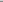 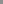 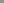 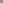 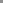 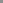 Classe di Concorso A010 - DISCIPLINE GRAFICO-PUBBLICITARIEClasse di Concorso A011 - DISCIPLINE LETTERARIE E LATINOClasse di Concorso A012 - DISCIPL LETTERARIE ISTITUTI II GROrizzonteScuola.itOrizzonteScuola.itOrizzonteScuola.it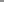 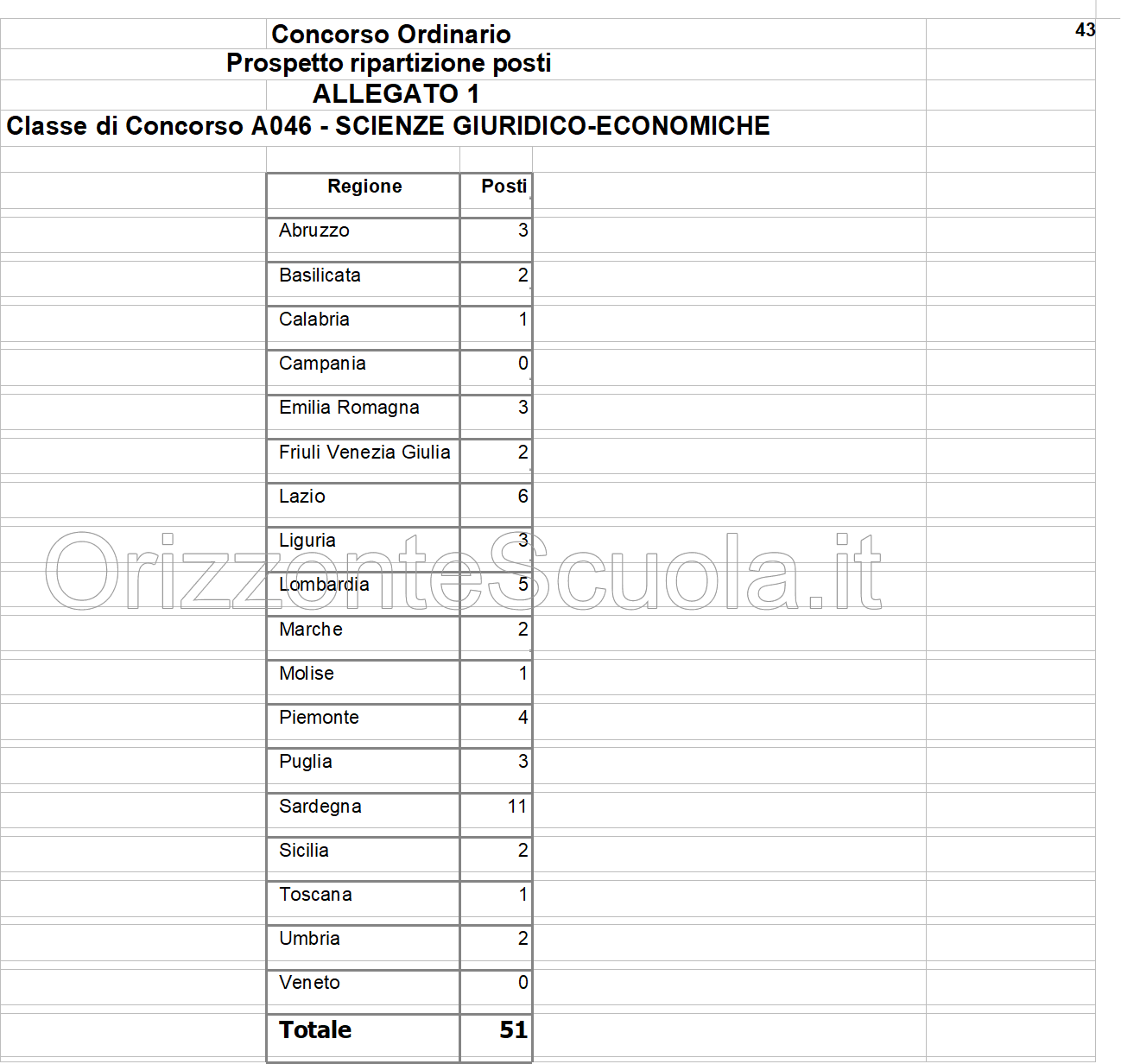 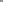 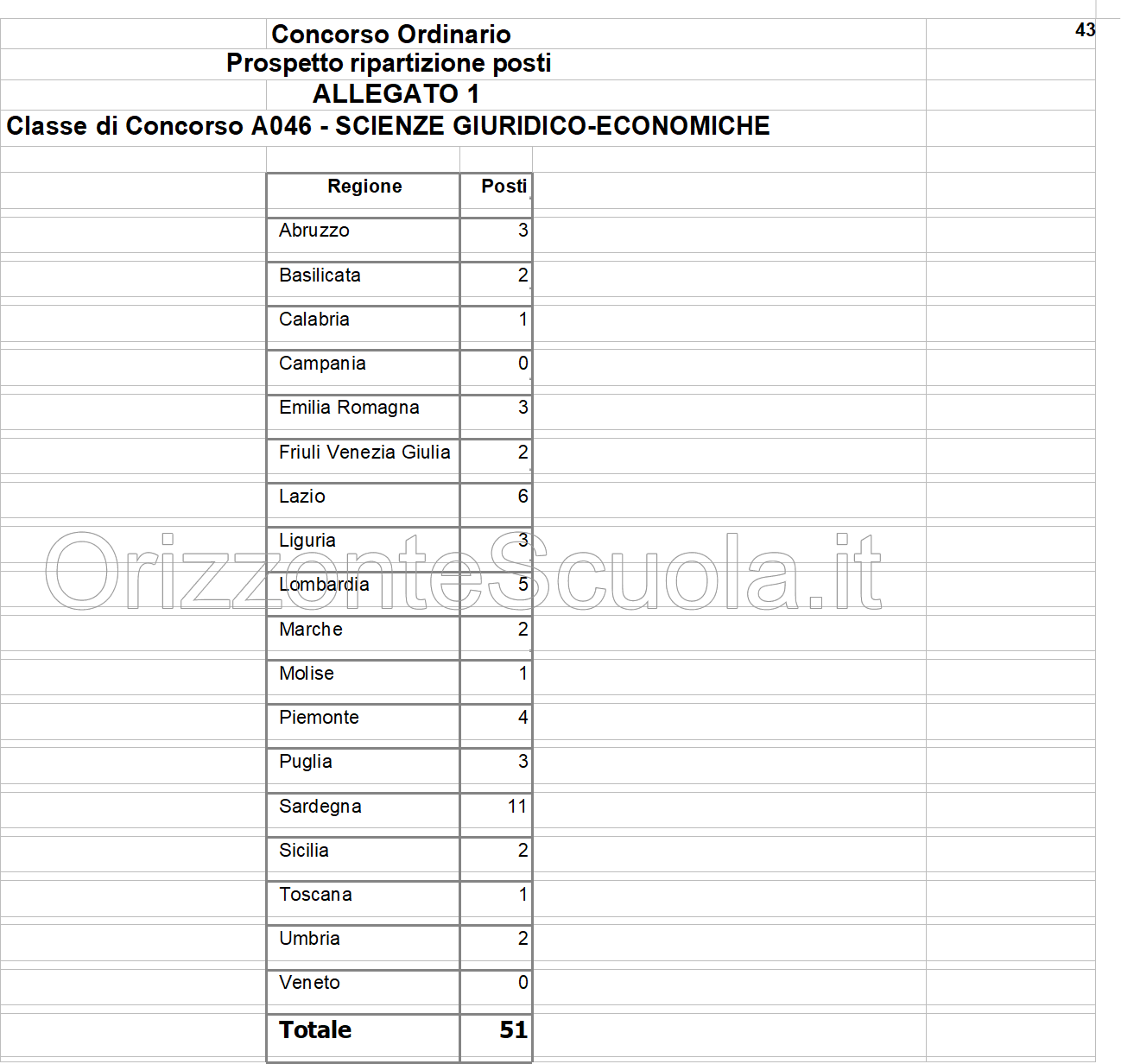 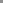 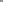 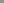 OrizzonteScuola.itOrizzonteScuola.it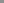 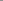 SECONDARIA I GRADO (FRANCESE)OrizzonteScuola.itSECONDARIA I GRADO (INGLESE)(CHITARRA)SECONDARIA I GRADO (SPAGNOLO)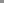 OrizzonteScuola.it(CLARINETTO)SECONDARIA I GRADO (TEDESCO)(FISARMONICA)(PERCUSSIONI)os.it(PIANOFORTE)(SAXOFONO)OrizzonteScuola.it(VIOLONCELLO)TRAVERSOs.itOrizzonteScuola.itRegionePostiAbruzzo2Basilicata15Calabria3Campania24Emilia Romagna60Friuli Venezia Giulia40Lazio59Liguria29Lombardia123Marche12Molise2Piemonte61Puglia12Sardegna53Sicilia8Toscana55Umbria17Veneto99Totale674RegionePostiAbruzzo0Basilicata0Calabria1Campania2Emilia Romagna1Friuli Venezia Giulia3Lazio1Liguria0Lombardia0Marche1Molise0Piemonte0Puglia0Sardegna2Sicilia0Toscana3Umbria0Veneto0Totale14RegionePostiAbruzzo0Basilicata0Calabria1Campania4Emilia Romagna1Friuli Venezia Giulia0Lazio0Liguria0Lombardia0Marche0Molise0Piemonte0Puglia0Sardegna0Sicilia0Toscana0Umbria0Veneto0Totale6RegionePostiAbruzzo0Basilicata0Calabria0Campania1Emilia Romagna0Friuli Venezia Giulia0Lazio0Liguria0Lombardia0Marche0Molise0Piemonte0Puglia0Sardegna0Sicilia0Toscana0Umbria1Veneto0Totale2RegionePostiAbruzzo0Basilicata0Calabria0Campania2Emilia Romagna0Friuli Venezia Giulia2Lazio1Liguria0Lombardia0Marche0Molise0Piemonte1Puglia1Sardegna1Sicilia1Toscana3Umbria0Veneto0Totale12RegionePostiAbruzzo0Basilicata0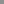 Calabria0Campania0Emilia Romagna0Friuli Venezia Giulia0Lazio1Liguria0Lombardia0Marche0Molise0Piemonte0Puglia0Sardegna0Sicilia0Toscana0Umbria0Veneto0Totale1RegionePostiAbruzzo0Basilicata3Calabria0Campania0Emilia Romagna0Friuli Venezia Giulia1Lazio3Liguria1Lombardia3Marche3Molise0Piemonte4Puglia2Sardegna2Sicilia4Toscana5Umbria2Veneto4Totale37RegionePostiAbruzzo1Basilicata1Calabria0Campania5Emilia Romagna11Friuli Venezia Giulia6Lazio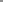 4Liguria9Lombardia26Marche4Molise0Piemonte12Puglia4Sardegna11Sicilia6Toscana14Umbria2Veneto20Totale136RegionePostiAbruzzo1Basilicata0Calabria1Campania2Emilia Romagna16Friuli Venezia Giulia5Lazio11Liguria6Lombardia35Marche1Molise0Piemonte12Puglia6Sardegna4Sicilia0Toscana16Umbria3Veneto23Totale142RegionePostiAbruzzo7Basilicata3Calabria26Campania51Emilia Romagna34Friuli Venezia Giulia15Lazio39Liguria26Lombardia73Marche7Molise8Piemonte53Puglia31Sardegna28Sicilia11Toscana36Umbria4Veneto18Totale470RegionePostiAbruzzo21Basilicata10Calabria74Campania107Emilia Romagna205Friuli Venezia Giulia42Lazio128Liguria56Lombardia413Marche32Molise4Piemonte164Puglia80Sardegna75Sicilia55Toscana168Umbria22Veneto140Totale1796RegionePostiAbruzzo0Basilicata0Calabria5Campania9Emilia Romagna5Friuli Venezia Giulia1Lazio19Liguria4Lombardia6Marche1Molise0Piemonte6Puglia4Sardegna8Sicilia1Toscana6Umbria3Veneto0Totale78RegionePostiAbruzzo0Basilicata2Calabria2Campania5Emilia Romagna6Friuli Venezia Giulia2Lazio2Liguria4Lombardia2Marche0Molise0Piemonte6Puglia1Sardegna0Sicilia0Toscana2Umbria2Veneto15Totale51RegionePostiAbruzzo1Basilicata4Calabria0Campania1Emilia Romagna8Friuli Venezia Giulia3Lazio5Liguria1Lombardia15Marche2Molise0Piemonte6Puglia5Sardegna4Sicilia1Toscana10Umbria2Veneto11Totale79RegionePostiAbruzzo1Basilicata3Calabria2Campania4Emilia Romagna19Friuli Venezia Giulia11Lazio27Liguria12Lombardia22Marche5Molise0Piemonte27Puglia5Sardegna15Sicilia3Toscana9Umbria2Veneto35Totale202RegionePostiAbruzzo2Basilicata2Calabria1Campania14Emilia Romagna6Friuli Venezia Giulia8Lazio10Liguria3Lombardia28Marche1Molise0Piemonte5Puglia6Sardegna2Sicilia5Toscana11Umbria2Veneto6Totale112RegionePostiAbruzzo0Basilicata9Calabria4Campania36Emilia Romagna16Friuli Venezia Giulia7Lazio40Liguria5Lombardia20Marche4Molise0Piemonte11Puglia11Sardegna7Sicilia8Toscana13Umbria1Veneto8Totale200RegionePostiAbruzzo4Basilicata3Calabria3Campania17Emilia Romagna35Friuli Venezia Giulia8Lazio21Liguria8Lombardia59Marche14Molise3Piemonte29Puglia9Sardegna10Sicilia4Toscana24Umbria3Veneto28Totale282RegionePostiAbruzzo2Basilicata2Calabria1Campania4Emilia Romagna10Friuli Venezia Giulia7Lazio6Liguria6Lombardia50Marche2Molise0Piemonte18Puglia8Sardegna8Sicilia1Toscana15Umbria3Veneto22Totale165RegionePostiAbruzzo36Basilicata16Calabria125Campania402Emilia Romagna314Friuli Venezia Giulia80Lazio238Liguria114Lombardia906Marche80Molise12Piemonte410Puglia93Sardegna123Sicilia112Toscana330Umbria52Veneto332Totale3775RegionePostiAbruzzo9Basilicata8Calabria36Campania77Emilia Romagna110Friuli Venezia Giulia23Lazio76Liguria38Lombardia192Marche39Molise10Piemonte93Puglia39Sardegna40Sicilia14Toscana101Umbria8Veneto92Totale1005RegionePostiAbruzzo11Basilicata10Calabria42Campania102Emilia Romagna54Friuli Venezia Giulia11Lazio90Liguria27Lombardia134Marche23Molise11Piemonte65Puglia40Sardegna36Sicilia8Toscana96Umbria5Veneto50Totale815RegionePostiAbruzzo37Basilicata47Calabria100Campania309Emilia Romagna282Friuli Venezia Giulia80Lazio232Liguria71Lombardia717Marche71Molise15Piemonte292Puglia139Sardegna144Sicilia86Toscana177Umbria35Veneto290Totale3124RegionePostiAbruzzo11Basilicata15Calabria48Campania119Emilia Romagna53Friuli Venezia Giulia26Lazio70Liguria35Lombardia120Marche9Molise5Piemonte65Puglia28Sardegna50Sicilia59Toscana66Umbria15Veneto41Totale835RegionePostiAbruzzo0Basilicata2Calabria0Campania8Emilia Romagna6Friuli Venezia Giulia1Lazio6Liguria5Lombardia3Marche2Molise0Piemonte6Puglia5Sardegna5Sicilia2Toscana12Umbria0Veneto4Totale67RegionePostiAbruzzo0Basilicata0Calabria0Campania1Emilia Romagna0Friuli Venezia Giulia2Lazio1Liguria0Lombardia1Marche0Molise0Piemonte0Puglia0Sardegna0Sicilia0Toscana0Umbria0Veneto2Totale7RegionePostiAbruzzo0Basilicata0Calabria2Campania1Emilia Romagna1Friuli Venezia Giulia1Lazio0Liguria1Lombardia1Marche0Molise0Piemonte1Puglia2Sardegna0Sicilia2Toscana0Umbria0Veneto3Totale15RegionePostiAbruzzo3Basilicata6Calabria13Campania6Emilia Romagna16Friuli Venezia Giulia8Lazio17Liguria5Lombardia61Marche14Molise3Piemonte21Puglia13Sardegna5Sicilia3Toscana28Umbria0Veneto26Totale248RegionePostiAbruzzo0Basilicata0Calabria0Campania0Emilia Romagna0Friuli Venezia Giulia0Lazio0Liguria0Lombardia1Marche0Molise0Piemonte0Puglia0Sardegna0Sicilia1Toscana0Umbria0Veneto0Totale2RegionePostiAbruzzo0Basilicata0Calabria0Campania0Emilia Romagna1Friuli Venezia Giulia0Lazio0Liguria1Lombardia1Marche0Molise0Piemonte0Puglia1Sardegna0Sicilia3Toscana0Umbria0Veneto1Totale8RegionePostiAbruzzo2Basilicata2Calabria11Campania9Emilia Romagna25Friuli Venezia Giulia8Lazio17Liguria10Lombardia49Marche7Molise3Piemonte25Puglia10Sardegna7Sicilia3Toscana15Umbria10Veneto40Totale253RegionePostiAbruzzo0Basilicata0Calabria1Campania2Emilia Romagna1Friuli Venezia Giulia1Lazio2Liguria0Lombardia1Marche0Molise0Piemonte3Puglia0Sardegna1Sicilia0Toscana1Umbria0Veneto0Totale13RegionePostiAbruzzo0Basilicata0Calabria0Campania1Emilia Romagna0Friuli Venezia Giulia1Lazio1Liguria0Lombardia0Marche0Molise0Piemonte0Puglia1Sardegna0Sicilia2Toscana0Umbria0Veneto0Totale6RegionePostiAbruzzo11Basilicata11Calabria18Campania45Emilia Romagna61Friuli Venezia Giulia20Lazio47Liguria28Lombardia107Marche10Molise4Piemonte36Puglia15Sardegna7Sicilia21Toscana51Umbria8Veneto44Totale544RegionePostiAbruzzo11Basilicata4Calabria19Campania71Emilia Romagna83Friuli Venezia Giulia26Lazio47Liguria29Lombardia186Marche29Molise11Piemonte87Puglia54Sardegna33Sicilia42Toscana74Umbria8Veneto89Totale903RegionePostiAbruzzo1Basilicata2Calabria3Campania24Emilia Romagna56Friuli Venezia Giulia10Lazio8Liguria10Lombardia107Marche11Molise0Piemonte52Puglia16Sardegna2Sicilia20Toscana41Umbria6Veneto45Totale414RegionePostiAbruzzo0Basilicata0Calabria5Campania13Emilia Romagna4Friuli Venezia Giulia1Lazio3Liguria0Lombardia8Marche0Molise0Piemonte1Puglia6Sardegna1Sicilia4Toscana5Umbria1Veneto6Totale58RegionePostiAbruzzo4Basilicata7Calabria5Campania15Emilia Romagna45Friuli Venezia Giulia8Lazio8Liguria27Lombardia61Marche3Molise1Piemonte37Puglia6Sardegna15Sicilia4Toscana20Umbria2Veneto58Totale326RegionePostiAbruzzo14Basilicata7Calabria71Campania63Emilia Romagna101Friuli Venezia Giulia28Lazio96Liguria42Lombardia231Marche33Molise7Piemonte84Puglia96Sardegna49Sicilia31Toscana90Umbria16Veneto85Totale1144RegionePostiAbruzzo7Basilicata4Calabria39Campania48Emilia Romagna61Friuli Venezia Giulia19Lazio56Liguria32Lombardia179Marche15Molise2Piemonte75Puglia80Sardegna33Sicilia26Toscana63Umbria12Veneto55Totale806RegionePostiAbruzzo10Basilicata9Calabria17Campania31Emilia Romagna66Friuli Venezia Giulia9Lazio74Liguria31Lombardia139Marche14Molise4Piemonte74Puglia46Sardegna21Sicilia12Toscana60Umbria5Veneto79Totale701RegionePostiAbruzzo3Basilicata3Calabria6Campania7Emilia Romagna30Friuli Venezia Giulia11Lazio13Liguria9Lombardia36Marche5Molise0Piemonte20Puglia14Sardegna23Sicilia4Toscana15Umbria3Veneto31Totale233RegionePostiAbruzzo0Basilicata2Calabria0Campania0Emilia Romagna1Friuli Venezia Giulia1Lazio1Liguria1Lombardia4Marche1Molise0Piemonte2Puglia0Sardegna1Sicilia0Toscana0Umbria0Veneto6Totale20RegionePostiAbruzzo0Basilicata3Calabria1Campania0Emilia Romagna3Friuli Venezia Giulia4Lazio1Liguria8Lombardia11Marche4Molise2Piemonte8Puglia5Sardegna4Sicilia2Toscana2Umbria1Veneto3Totale62RegionePostiAbruzzo1Basilicata1Calabria2Campania7Emilia Romagna2Friuli Venezia Giulia1Lazio1Liguria2Lombardia5Marche1Molise0Piemonte1Puglia5Sardegna1Sicilia4Toscana3Umbria0Veneto1Totale38RegionePostiAbruzzo0Basilicata1Calabria1Campania3Emilia Romagna1Friuli Venezia Giulia1Lazio1Liguria1Lombardia2Marche1Molise0Piemonte1Puglia2Sardegna1Sicilia1Toscana2Umbria0Veneto1Totale20RegionePostiAbruzzo2Basilicata2Calabria2Campania10Emilia Romagna3Friuli Venezia Giulia2Lazio2Liguria2Lombardia7Marche1Molise0Piemonte2Puglia6Sardegna2Sicilia6Toscana4Umbria0Veneto2Totale55RegionePostiAbruzzo11Basilicata3Calabria10Campania47Emilia Romagna49Friuli Venezia Giulia32Lazio91Liguria33Lombardia219Marche24Molise2Piemonte98Puglia47Sardegna7Sicilia25Toscana34Umbria15Veneto73Totale820RegionePostiAbruzzo0Basilicata2Calabria2Campania6Emilia Romagna2Friuli Venezia Giulia2Lazio3Liguria0Lombardia16Marche2Molise0Piemonte4Puglia7Sardegna1Sicilia0Toscana3Umbria0Veneto13Totale63RegionePostiAbruzzo1Basilicata0Calabria1Campania1Emilia Romagna4Friuli Venezia Giulia0Lazio1Liguria0Lombardia4Marche1Molise0Piemonte1Puglia2Sardegna0Sicilia0Toscana1Umbria0Veneto2Totale19RegionePostiAbruzzo0Basilicata1Calabria0Campania0Emilia Romagna0Friuli Venezia Giulia0Lazio0Liguria0Lombardia0Marche0Molise0Piemonte0Puglia0Sardegna0Sicilia0Toscana0Umbria0Veneto0Totale1RegionePostiAbruzzo0Basilicata0Calabria1Campania0Emilia Romagna0Friuli Venezia Giulia0Lazio0Liguria0Lombardia1Marche0Molise0Piemonte0Puglia0Sardegna1Sicilia0Toscana0Umbria0Veneto0Totale3RegionePostiAbruzzo0Basilicata0Calabria0Campania0Emilia Romagna0Friuli Venezia Giulia0Lazio0Liguria0Lombardia1Marche0Molise0Piemonte0Puglia0Sardegna0Sicilia0Toscana0Umbria1Veneto0Totale2RegionePostiAbruzzo0Basilicata0Calabria0Campania0Emilia Romagna0Friuli Venezia Giulia9Lazio0Liguria0Lombardia0Marche0Molise0Piemonte0Puglia0Sardegna0Sicilia0Toscana0Umbria0Veneto0Totale9RegionePostiAbruzzo0Basilicata0Calabria0Campania0Emilia Romagna0Friuli Venezia Giulia4Lazio0Liguria0Lombardia0Marche0Molise0Piemonte0Puglia0Sardegna0Sicilia0Toscana0Umbria0Veneto0Totale4RegionePostiAbruzzo0Basilicata0Calabria0Campania0Emilia Romagna0Friuli Venezia Giulia1Lazio0Liguria0Lombardia0Marche0Molise0Piemonte0Puglia0Sardegna0Sicilia0Toscana0Umbria0Veneto0Totale1RegionePostiAbruzzo0Basilicata0Calabria0Campania0Emilia Romagna0Friuli Venezia Giulia2Lazio0Liguria0Lombardia0Marche0Molise0Piemonte0Puglia0Sardegna0Sicilia0Toscana0Umbria0Veneto0Totale2RegionePostiAbruzzo0Basilicata0Calabria0Campania0Emilia Romagna0Friuli Venezia Giulia2Lazio0Liguria0Lombardia0Marche0Molise0Piemonte0Puglia0Sardegna0Sicilia0Toscana0Umbria0Veneto0Totale2RegionePostiAbruzzo5Basilicata5Calabria11Campania23Emilia Romagna35Friuli Venezia Giulia4Lazio30Liguria17Lombardia37Marche3Molise1Piemonte21Puglia18Sardegna25Sicilia8Toscana11Umbria4Veneto6Totale264RegionePostiAbruzzo3Basilicata4Calabria13Campania37Emilia Romagna30Friuli Venezia Giulia2Lazio16Liguria7Lombardia48Marche6Molise0Piemonte29Puglia17Sardegna31Sicilia12Toscana9Umbria14Veneto8Totale286RegionePostiAbruzzo0Basilicata0Calabria0Campania0Emilia Romagna0Friuli Venezia Giulia0Lazio1Liguria0Lombardia0Marche0Molise0Piemonte0Puglia0Sardegna0Sicilia0Toscana0Umbria0Veneto0Totale1RegionePostiAbruzzo4Basilicata5Calabria22Campania64Emilia Romagna94Friuli Venezia Giulia21Lazio96Liguria45Lombardia149Marche15Molise8Piemonte87Puglia43Sardegna42Sicilia23Toscana112Umbria22Veneto60Totale912RegionePostiAbruzzo4Basilicata4Calabria17Campania58Emilia Romagna57Friuli Venezia Giulia17Lazio51Liguria34Lombardia131Marche9Molise7Piemonte77Puglia28Sardegna36Sicilia11Toscana65Umbria18Veneto55Totale679RegionePostiAbruzzo0Basilicata0Calabria0Campania1Emilia Romagna0Friuli Venezia Giulia0Lazio0Liguria0Lombardia0Marche0Molise0Piemonte0Puglia0Sardegna1Sicilia0Toscana0Umbria0Veneto0Totale2RegionePostiAbruzzo1Basilicata6Calabria7Campania13Emilia Romagna2Friuli Venezia Giulia0Lazio8Liguria0Lombardia12Marche2Molise0Piemonte6Puglia0Sardegna7Sicilia39Toscana10Umbria2Veneto9Totale124RegionePostiAbruzzo0Basilicata0Calabria4Campania0Emilia Romagna0Friuli Venezia Giulia0Lazio4Liguria1Lombardia8Marche0Molise0Piemonte2Puglia1Sardegna1Sicilia0Toscana1Umbria0Veneto4Totale26RegionePostiAbruzzo0Basilicata0Calabria0Campania0Emilia Romagna0Friuli Venezia Giulia0Lazio0Liguria0Lombardia0Marche0Molise0Piemonte0Puglia0Sardegna1Sicilia0Toscana0Umbria0Veneto0Totale1RegionePostiAbruzzo0Basilicata3Calabria0Campania4Emilia Romagna3Friuli Venezia Giulia0Lazio3Liguria1Lombardia2Marche0Molise0Piemonte3Puglia0Sardegna0Sicilia5Toscana6Umbria1Veneto0Totale31RegionePostiAbruzzo0Basilicata0Calabria0Campania3Emilia Romagna3Friuli Venezia Giulia1Lazio4Liguria1Lombardia24Marche2Molise0Piemonte8Puglia4Sardegna0Sicilia0Toscana7Umbria0Veneto6Totale63RegionePostiAbruzzo0Basilicata0Calabria0Campania0Emilia Romagna1Friuli Venezia Giulia1Lazio0Liguria0Lombardia15Marche0Molise0Piemonte4Puglia0Sardegna0Sicilia0Toscana1Umbria0Veneto2Totale24RegionePostiAbruzzo0Basilicata0Calabria0Campania1Emilia Romagna1Friuli Venezia Giulia0Lazio0Liguria0Lombardia2Marche0Molise0Piemonte0Puglia0Sardegna1Sicilia1Toscana1Umbria0Veneto0Totale7RegionePostiAbruzzo20Basilicata15Calabria37Campania135Emilia Romagna331Friuli Venezia Giulia62Lazio548Liguria149Lombardia1365Marche89Molise3Piemonte493Puglia71Sardegna98Sicilia69Toscana225Umbria36Veneto459Totale4205RegionePostiAbruzzo8Basilicata2Calabria3Campania1Emilia Romagna194Friuli Venezia Giulia56Lazio41Liguria82Lombardia423Marche13Molise1Piemonte285Puglia5Sardegna51Sicilia7Toscana120Umbria12Veneto255Totale1559RegionePostiAbruzzo0Basilicata0Calabria0Campania0Emilia Romagna0Friuli Venezia Giulia0Lazio0Liguria2Lombardia0Marche0Molise0Piemonte1Puglia0Sardegna2Sicilia0Toscana0Umbria0Veneto0Totale5RegionePostiAbruzzo0Basilicata0Calabria0Campania0Emilia Romagna1Friuli Venezia Giulia0Lazio0Liguria0Lombardia0Marche0Molise0Piemonte0Puglia0Sardegna0Sicilia0Toscana0Umbria0Veneto0Totale1RegionePostiAbruzzo0Basilicata0Calabria0Campania1Emilia Romagna0Friuli Venezia Giulia0Lazio0Liguria0Lombardia0Marche0Molise0Piemonte0Puglia0Sardegna0Sicilia0Toscana0Umbria0Veneto0Totale1RegionePostiAbruzzo0Basilicata0Calabria1Campania0Emilia Romagna0Friuli Venezia Giulia0Lazio0Liguria0Lombardia0Marche0Molise0Piemonte0Puglia0Sardegna0Sicilia0Toscana0Umbria0Veneto0Totale1RegionePostiAbruzzo0Basilicata1Calabria1Campania1Emilia Romagna1Friuli Venezia Giulia0Lazio1Liguria0Lombardia1Marche0Molise0Piemonte0Puglia0Sardegna0Sicilia2Toscana0Umbria0Veneto0Totale8RegionePostiAbruzzo0Basilicata1Calabria7Campania7Emilia Romagna0Friuli Venezia Giulia0Lazio5Liguria0Lombardia4Marche0Molise1Piemonte1Puglia0Sardegna3Sicilia14Toscana5Umbria0Veneto0Totale48RegionePostiAbruzzo0Basilicata0Calabria0Campania2Emilia Romagna0Friuli Venezia Giulia0Lazio3Liguria1Lombardia0Marche0Molise0Piemonte0Puglia2Sardegna0Sicilia0Toscana0Umbria0Veneto0Totale8RegionePostiAbruzzo1Basilicata0Calabria1Campania0Emilia Romagna1Friuli Venezia Giulia1Lazio0Liguria0Lombardia1Marche0Molise0Piemonte0Puglia1Sardegna1Sicilia1Toscana1Umbria0Veneto0Totale9RegionePostiAbruzzo0Basilicata1Calabria2Campania4Emilia Romagna0Friuli Venezia Giulia0Lazio0Liguria0Lombardia2Marche0Molise1Piemonte1Puglia0Sardegna1Sicilia2Toscana3Umbria0Veneto1Totale18RegionePostiAbruzzo0Basilicata0Calabria1Campania2Emilia Romagna0Friuli Venezia Giulia0Lazio0Liguria1Lombardia2Marche0Molise0Piemonte0Puglia0Sardegna3Sicilia2Toscana2Umbria0Veneto0Totale13RegionePostiAbruzzo1Basilicata12Calabria1Campania12Emilia Romagna4Friuli Venezia Giulia0Lazio8Liguria1Lombardia4Marche2Molise0Piemonte4Puglia3Sardegna13Sicilia17Toscana11Umbria3Veneto10Totale106RegionePostiAbruzzo0Basilicata0Calabria0Campania0Emilia Romagna0Friuli Venezia Giulia1Lazio0Liguria1Lombardia0Marche0Molise0Piemonte0Puglia0Sardegna0Sicilia0Toscana0Umbria0Veneto0Totale2RegionePostiAbruzzo0Basilicata1Calabria1Campania1Emilia Romagna0Friuli Venezia Giulia1Lazio3Liguria0Lombardia4Marche0Molise1Piemonte0Puglia0Sardegna3Sicilia4Toscana5Umbria0Veneto1Totale25RegionePostiAbruzzo0Basilicata1Calabria0Campania0Emilia Romagna0Friuli Venezia Giulia0Lazio0Liguria0Lombardia0Marche0Molise0Piemonte1Puglia0Sardegna0Sicilia0Toscana0Umbria0Veneto1Totale3RegionePostiAbruzzo0Basilicata0Calabria0Campania0Emilia Romagna0Friuli Venezia Giulia0Lazio0Liguria0Lombardia0Marche0Molise0Piemonte0Puglia0Sardegna2Sicilia2Toscana1Umbria0Veneto0Totale5RegionePostiAbruzzo1Basilicata4Calabria5Campania4Emilia Romagna0Friuli Venezia Giulia0Lazio7Liguria1Lombardia2Marche0Molise0Piemonte1Puglia0Sardegna6Sicilia15Toscana1Umbria2Veneto3Totale52RegionePostiAbruzzo0Basilicata0Calabria0Campania0Emilia Romagna0Friuli Venezia Giulia0Lazio0Liguria0Lombardia0Marche0Molise0Piemonte0Puglia0Sardegna0Sicilia0Toscana1Umbria0Veneto0Totale1RegionePostiAbruzzo0Basilicata0Calabria0Campania0Emilia Romagna0Friuli Venezia Giulia0Lazio0Liguria0Lombardia0Marche0Molise0Piemonte0Puglia0Sardegna1Sicilia1Toscana0Umbria0Veneto0Totale2RegionePostiAbruzzo1Basilicata1Calabria2Campania5Emilia Romagna0Friuli Venezia Giulia0Lazio0Liguria0Lombardia5Marche0Molise1Piemonte3Puglia1Sardegna1Sicilia4Toscana0Umbria0Veneto1Totale25RegionePostiAbruzzo0Basilicata2Calabria3Campania4Emilia Romagna0Friuli Venezia Giulia0Lazio0Liguria1Lombardia0Marche0Molise0Piemonte1Puglia1Sardegna0Sicilia4Toscana6Umbria0Veneto0Totale22RegionePostiAbruzzo0Basilicata0Calabria0Campania0Emilia Romagna0Friuli Venezia Giulia0Lazio0Liguria0Lombardia0Marche0Molise0Piemonte0Puglia0Sardegna0Sicilia1Toscana0Umbria0Veneto0Totale1RegionePostiAbruzzo0Basilicata0Calabria0Campania3Emilia Romagna0Friuli Venezia Giulia0Lazio0Liguria0Lombardia0Marche0Molise0Piemonte0Puglia0Sardegna1Sicilia0Toscana1Umbria1Veneto0Totale6RegionePostiAbruzzo0Basilicata1Calabria2Campania0Emilia Romagna7Friuli Venezia Giulia0Lazio12Liguria1Lombardia13Marche2Molise0Piemonte4Puglia5Sardegna4Sicilia11Toscana7Umbria3Veneto10Totale82RegionePostiAbruzzo0Basilicata0Calabria0Campania0Emilia Romagna0Friuli Venezia Giulia0Lazio0Liguria0Lombardia3Marche2Molise0Piemonte0Puglia0Sardegna0Sicilia0Toscana0Umbria0Veneto0Totale5RegionePostiAbruzzo0Basilicata0Calabria0Campania0Emilia Romagna1Friuli Venezia Giulia0Lazio0Liguria0Lombardia1Marche0Molise0Piemonte0Puglia0Sardegna0Sicilia1Toscana0Umbria0Veneto1Totale4RegionePostiAbruzzo0Basilicata3Calabria2Campania4Emilia Romagna5Friuli Venezia Giulia1Lazio6Liguria6Lombardia4Marche3Molise2Piemonte0Puglia5Sardegna1Sicilia5Toscana2Umbria1Veneto3Totale53RegionePostiAbruzzo1Basilicata1Calabria4Campania6Emilia Romagna2Friuli Venezia Giulia0Lazio3Liguria1Lombardia2Marche3Molise0Piemonte4Puglia8Sardegna1Sicilia7Toscana0Umbria1Veneto0Totale44RegionePostiAbruzzo0Basilicata0Calabria0Campania0Emilia Romagna0Friuli Venezia Giulia0Lazio0Liguria0Lombardia0Marche0Molise0Piemonte0Puglia0Sardegna0Sicilia0Toscana0Umbria0Veneto1Totale1RegionePostiAbruzzo0Basilicata0Calabria1Campania0Emilia Romagna0Friuli Venezia Giulia1Lazio0Liguria0Lombardia0Marche0Molise0Piemonte0Puglia0Sardegna0Sicilia2Toscana1Umbria0Veneto0Totale5RegionePostiAbruzzo0Basilicata0Calabria0Campania0Emilia Romagna0Friuli Venezia Giulia0Lazio0Liguria0Lombardia0Marche0Molise0Piemonte0Puglia0Sardegna1Sicilia0Toscana0Umbria0Veneto0Totale1RegionePostiAbruzzo3Basilicata8Calabria9Campania12Emilia Romagna36Friuli Venezia Giulia6Lazio18Liguria7Lombardia45Marche11Molise3Piemonte22Puglia4Sardegna22Sicilia7Toscana20Umbria6Veneto33Totale272RegionePostiAbruzzo1Basilicata4Calabria9Campania13Emilia Romagna17Friuli Venezia Giulia8Lazio16Liguria4Lombardia45Marche9Molise3Piemonte20Puglia16Sardegna10Sicilia22Toscana35Umbria4Veneto39Totale275RegionePostiAbruzzo0Basilicata0Calabria0Campania0Emilia Romagna0Friuli Venezia Giulia0Lazio0Liguria0Lombardia1Marche0Molise0Piemonte0Puglia0Sardegna0Sicilia1Toscana0Umbria0Veneto0Totale2RegionePostiAbruzzo1Basilicata5Calabria0Campania0Emilia Romagna4Friuli Venezia Giulia2Lazio6Liguria8Lombardia28Marche1Molise1Piemonte13Puglia4Sardegna7Sicilia0Toscana2Umbria3Veneto6Totale91RegionePostiAbruzzo7Basilicata7Calabria8Campania31Emilia Romagna46Friuli Venezia Giulia7Lazio24Liguria13Lombardia68Marche13Molise4Piemonte28Puglia18Sardegna18Sicilia20Toscana51Umbria11Veneto37Totale411RegionePostiAbruzzo3Basilicata8Calabria10Campania21Emilia Romagna27Friuli Venezia Giulia6Lazio10Liguria8Lombardia67Marche11Molise1Piemonte30Puglia10Sardegna12Sicilia29Toscana23Umbria7Veneto42Totale325RegionePostiAbruzzo3Basilicata5Calabria3Campania4Emilia Romagna68Friuli Venezia Giulia16Lazio22Liguria19Lombardia95Marche14Molise1Piemonte55Puglia10Sardegna13Sicilia26Toscana43Umbria12Veneto60Totale469RegionePostiAbruzzo0Basilicata2Calabria0Campania1Emilia Romagna3Friuli Venezia Giulia0Lazio3Liguria3Lombardia4Marche0Molise0Piemonte2Puglia1Sardegna2Sicilia3Toscana9Umbria1Veneto2Totale36RegionePostiAbruzzo2Basilicata1Calabria2Campania0Emilia Romagna14Friuli Venezia Giulia2Lazio20Liguria10Lombardia22Marche8Molise4Piemonte14Puglia7Sardegna6Sicilia30Toscana18Umbria6Veneto9Totale175RegionePostiAbruzzo0Basilicata1Calabria3Campania3Emilia Romagna9Friuli Venezia Giulia1Lazio7Liguria7Lombardia19Marche0Molise2Piemonte9Puglia10Sardegna7Sicilia14Toscana13Umbria3Veneto6Totale114RegionePostiAbruzzo2Basilicata0Calabria8Campania12Emilia Romagna16Friuli Venezia Giulia5Lazio7Liguria5Lombardia50Marche6Molise0Piemonte18Puglia18Sardegna4Sicilia8Toscana10Umbria4Veneto20Totale193RegionePostiAbruzzo0Basilicata2Calabria0Campania1Emilia Romagna5Friuli Venezia Giulia2Lazio2Liguria2Lombardia7Marche2Molise1Piemonte2Puglia2Sardegna1Sicilia0Toscana4Umbria0Veneto4Totale37RegionePostiAbruzzo1Basilicata1Calabria3Campania3Emilia Romagna0Friuli Venezia Giulia1Lazio1Liguria5Lombardia0Marche1Molise0Piemonte0Puglia1Sardegna4Sicilia7Toscana1Umbria0Veneto1Totale30RegionePostiAbruzzo0Basilicata0Calabria0Campania0Emilia Romagna0Friuli Venezia Giulia1Lazio0Liguria1Lombardia0Marche0Molise0Piemonte0Puglia0Sardegna0Sicilia1Toscana0Umbria0Veneto1Totale4RegionePostiAbruzzo0Basilicata0Calabria0Campania2Emilia Romagna0Friuli Venezia Giulia2Lazio0Liguria0Lombardia3Marche0Molise0Piemonte0Puglia0Sardegna0Sicilia0Toscana0Umbria0Veneto1Totale8RegionePostiAbruzzo0Basilicata0Calabria0Campania0Emilia Romagna0Friuli Venezia Giulia0Lazio0Liguria0Lombardia0Marche0Molise0Piemonte0Puglia0Sardegna0Sicilia0Toscana1Umbria0Veneto0Totale1RegionePostiAbruzzo0Basilicata0Calabria1Campania0Emilia Romagna0Friuli Venezia Giulia0Lazio0Liguria0Lombardia0Marche0Molise0Piemonte0Puglia0Sardegna0Sicilia0Toscana0Umbria0Veneto0Totale1RegionePostiAbruzzo2Basilicata0Calabria0Campania4Emilia Romagna0Friuli Venezia Giulia1Lazio7Liguria0Lombardia2Marche0Molise0Piemonte3Puglia4Sardegna1Sicilia4Toscana1Umbria1Veneto0Totale30RegionePostiAbruzzo3Basilicata0Calabria2Campania2Emilia Romagna4Friuli Venezia Giulia1Lazio21Liguria5Lombardia12Marche2Molise0Piemonte6Puglia4Sardegna7Sicilia5Toscana7Umbria3Veneto7Totale91RegionePostiAbruzzo2Basilicata1Calabria0Campania7Emilia Romagna0Friuli Venezia Giulia0Lazio7Liguria0Lombardia1Marche2Molise0Piemonte1Puglia0Sardegna1Sicilia1Toscana0Umbria1Veneto1Totale25RegionePostiAbruzzo3Basilicata0Calabria0Campania0Emilia Romagna1Friuli Venezia Giulia0Lazio0Liguria0Lombardia6Marche1Molise0Piemonte0Puglia4Sardegna0Sicilia0Toscana3Umbria1Veneto4Totale23RegionePostiAbruzzo0Basilicata0Calabria0Campania0Emilia Romagna0Friuli Venezia Giulia0Lazio0Liguria0Lombardia0Marche0Molise0Piemonte0Puglia0Sardegna0Sicilia0Toscana0Umbria0Veneto1Totale1RegionePostiAbruzzo0Basilicata0Calabria0Campania0Emilia Romagna0Friuli Venezia Giulia1Lazio1Liguria0Lombardia0Marche0Molise0Piemonte0Puglia0Sardegna0Sicilia0Toscana1Umbria0Veneto0Totale3